Контрольная работа для студентов заочной формы обучения по дисциплине 
«Анализ финансово-хозяйственной деятельности»Дайте развернутый ответ по каждой задаче.1.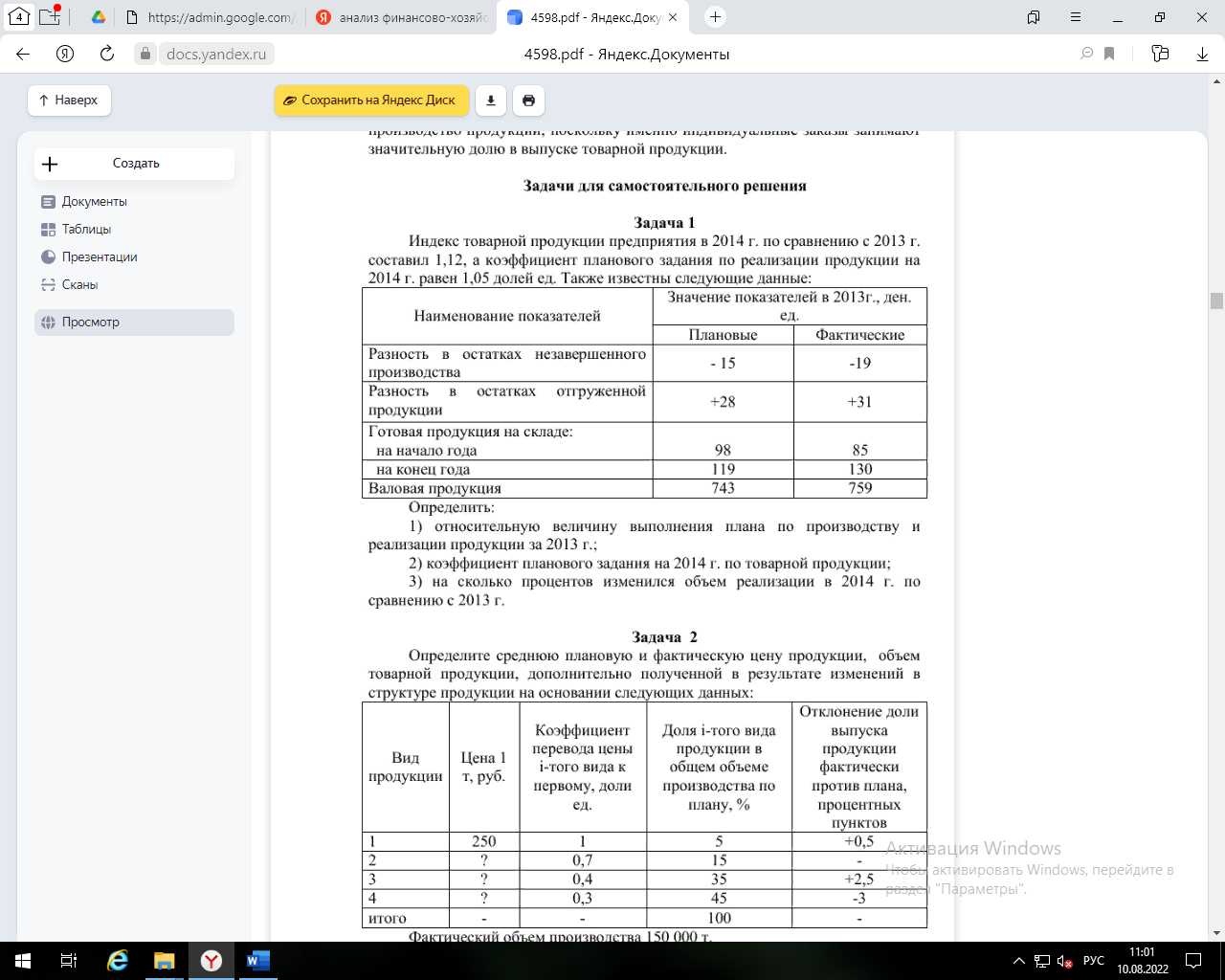 2. 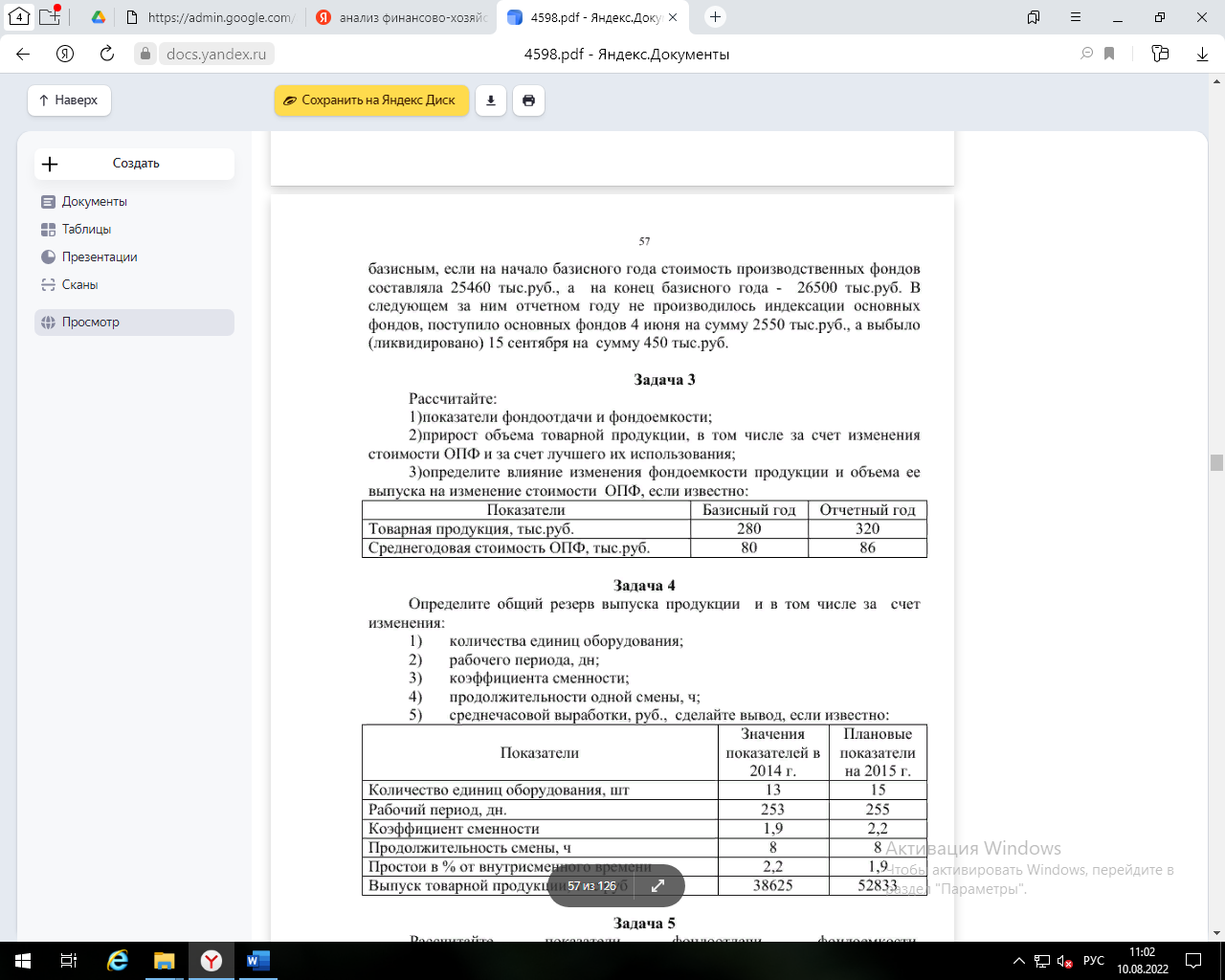 3. 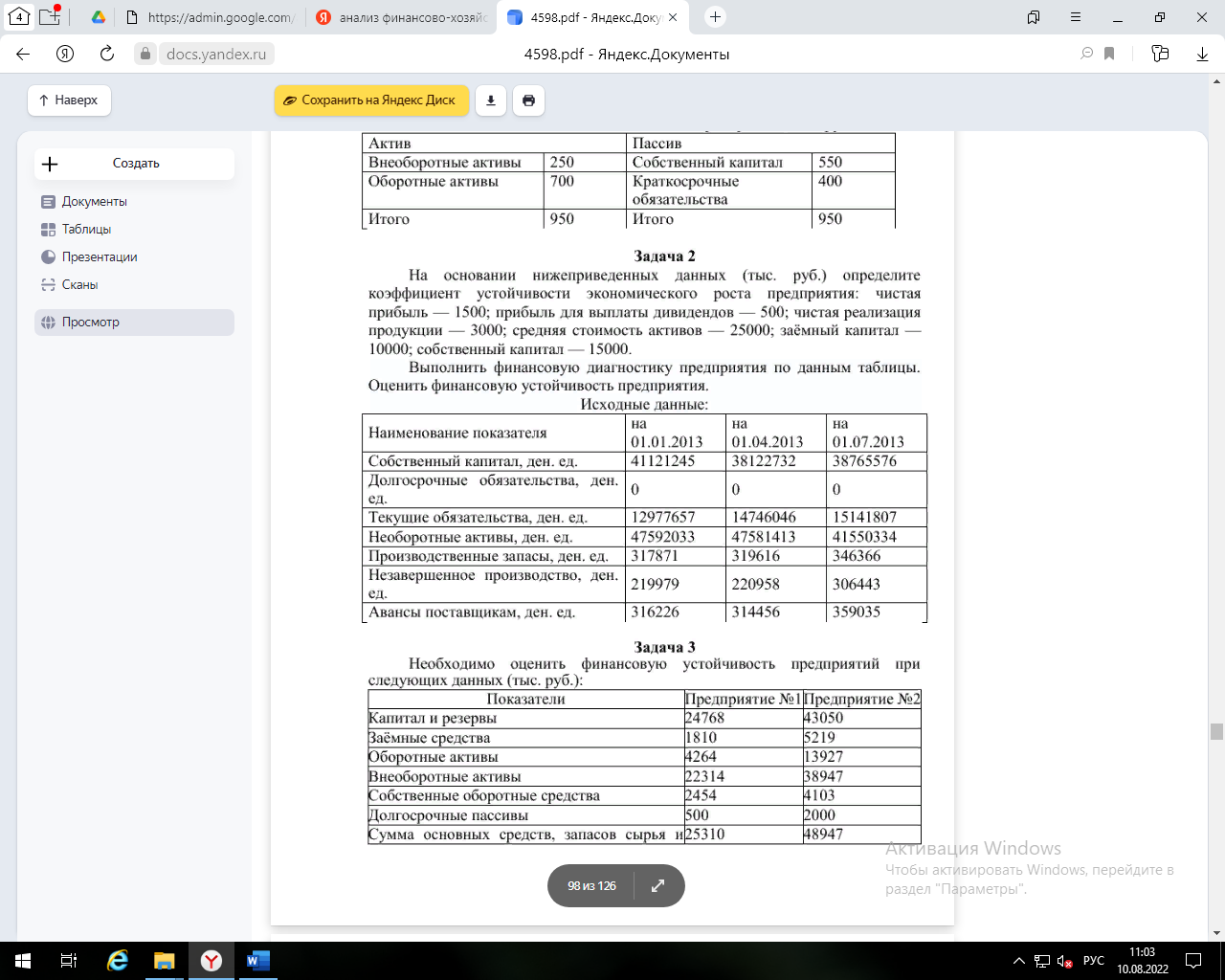 